5 класс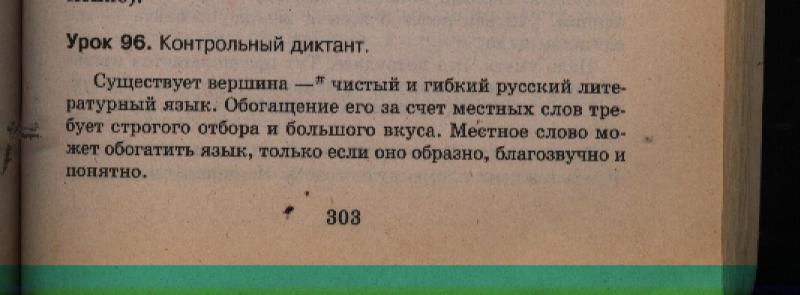 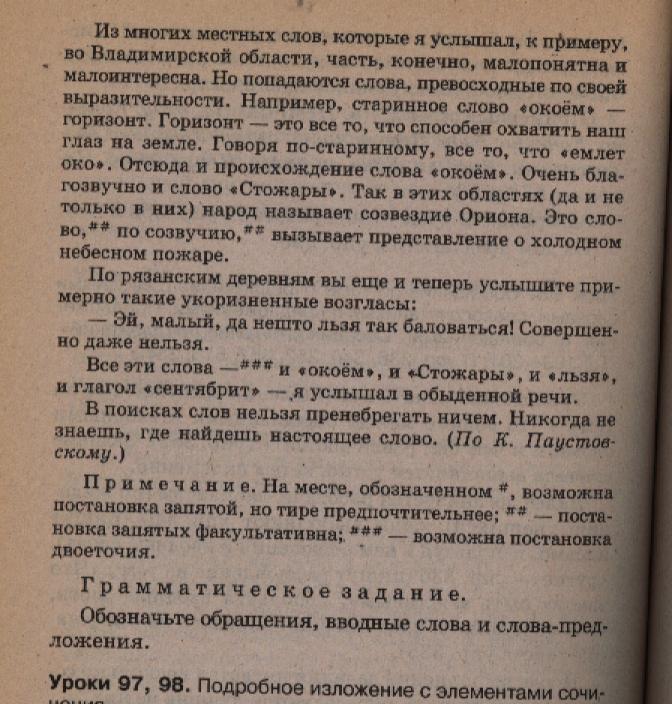 